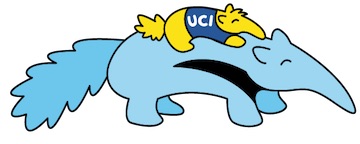 Early Childhood Education CenterRoom 1 Toddler ClassroomDaily Schedule7:30-9:00 a.m.	Wash Hands/Indoor Activities/ Free Choice/Toileting9:00-9:30 a.m. 		SNACKRosina’s Group				Celina’s Group9:30-10:30 a.m.				9:30-10:30 a.m.Circle & Small Group Time		Outdoor Activities/Walk10:30-11:30 a.m.				10:30-11:30 a.m.Outdoor Activities/Walk		Circle and Small Group Time11:30-12:15 p.m.		Wash Hands/Toileting/LUNCH12:15-2:30 p.m.		NAP2:30-3:45 p.m.	Toileting/Sunscreen/Indoor Activities/Washing Hands/SNACK/Large Group3:45-5:00 p.m.	Outdoor Activities5:00-5:45 p.m.	Toileting/Indoor Activities5:45-6:00 p.m.	Circle Time/Closing